ÇALIŞMA BELGESİ TALEBİ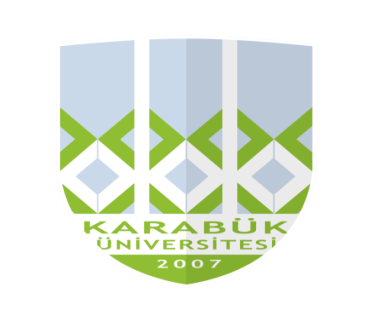 